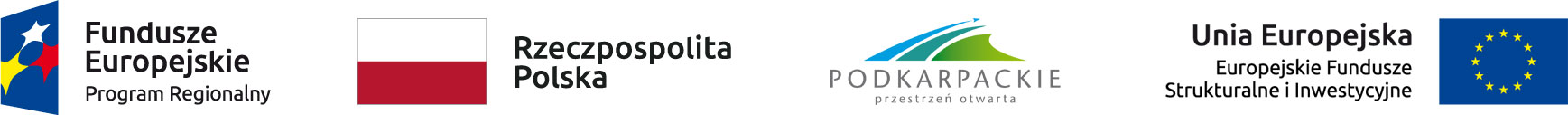 Opis zmian Szczegółowego Opisu Osi Priorytetowych Regionalnego Programu Operacyjnego Województwa Podkarpackiego na lata 2014-2020Zmiany w stosunku do dokumentu SZOOP RPO WP 2014-2020 przyjętego przez Zarząd Województwa Podkarpackiego w Rzeszowie w dniu 6 kwietnia 2021 r., obejmują aktualizację załącznika nr 4 do SZOOP RPO WP 2014-2020 - Ramowe/Roczne Plany Działań, w OP VIII Integracja społeczna  i w OP IX Jakość edukacji i kompetencji w regionie, polegające na wprowadzeniu nowych RPD na 2021 r. dla:Działania 8.1 – Aktywna integracja osób zagrożonych ubóstwem lub wykluczeniem społecznym, Poddziałania 9.6.1 – Wsparcie stypendialne dla uczniów zdolnych – szkolnictwo ogólne,Poddziałania 9.6.2 – Wsparcie stypendialne dla uczniów zdolnych – szkolnictwo zawodowe.Rzeszów, 01.06.2021 r.